Beweegtip van de dag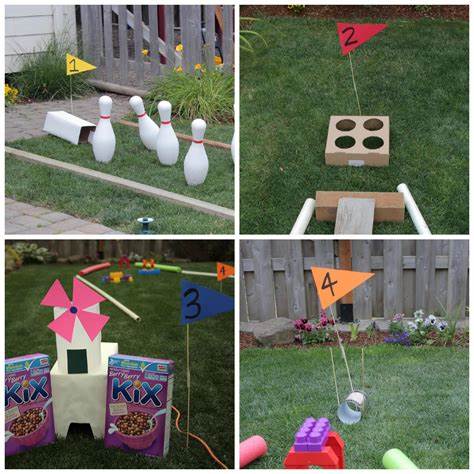 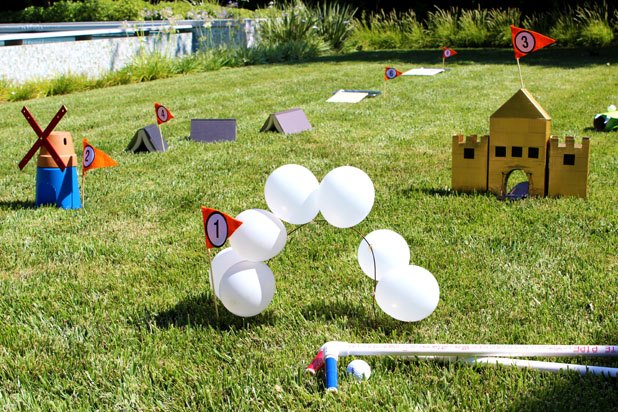 